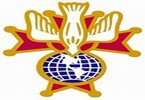 Blue MassSunday, October 30, 2022-11:30am St. Joseph Church2935 Kingston Road, York, PA 17402To honor police officers, fireman, EMT’s, correctional officers, doctors, nurses and frontline workersBagpiper-Gustov PersonSponsored by Knights of Columbus, 4th Degree Honor Guard